ҠАРАР                                                                         РЕШЕНИЕ18 декабрь 2023 й.                            № 54                                18 декабря  2023 г.О назначении старосты  деревни  Кировский сельского поселения Улу-Телякский сельсовет муниципального района Иглинский район Республики Башкортостан В соответствии со ст. 27.1 Федерального закона от 06.10.2003 «Об общих принципах организации местного самоуправления в Российской Федерации», п. 2 ст. 10.1. Устава сельского поселения Улу-Телякский сельсовет муниципального района Иглинский район Республики Башкортостан, на основании протокола схода граждан  деревни  Кировский от 23 ноября 2023г., Совет сельского поселения Улу-Телякский сельсовет муниципального района Иглинский район Республики Башкортостан р е ш и л:1. Назначить старостой деревни  Кировский сельского поселения Улу-Телякский сельсовет муниципального района Иглинский район Республики Башкортостан Садыкова  Альтафа Набиахметовича.2. Обнародовать настоящее решение на   информационном стенде в здании Администрации сельского поселения по адресу:  РБ, Иглинский  район, с. Улу-Теляк, ул.Ленина 14а и на официальном сайте органов местного самоуправления сельского поселения Улу-Телякский сельсовет муниципального района Иглинский район Республики Башкортостан http://ulutelyak.sp-iglino.ru/.Глава сельского поселения 							Р.Р.ЧингизовБАШҠОРТОСТАН РЕСПУБЛИКАҺЫИГЛИН РАЙОНЫ
МУНИЦИПАЛЬ РАЙОНЫНЫҢ 
ОЛО ТЕЛӘК АУЫЛ СОВЕТЫАУЫЛ  БИЛӘМӘҺЕ  СОВЕТЫ (БАШКОРТОСТАН РЕСПУБЛИКАҺЫИГЛИН РАЙОНЫОЛО  ТЕЛӘК АУЫЛ СОВЕТЫ)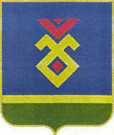 СОВЕТ СЕЛЬСКОГО ПОСЕЛЕНИЯУЛУ-ТЕЛЯКСКИЙ СЕЛЬСОВЕТ   МУНИЦИПАЛЬНОГО РАЙОНА ИГЛИНСКИЙ РАЙОН
РЕСПУБЛИКИ  БАШКОРТОСТАН(УЛУ-ТЕЛЯКСКИЙ СЕЛЬСОВЕТ   ИГЛИНСКОГО РАЙОНАРЕСПУБЛИКИ  БАШКОРТОСТАН